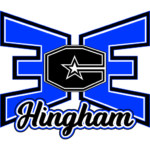 TINY PRE-TEAM PACKET 2024 TO 2025This program will be an introduction to All-star Cheerleading.Low Cost- 6 weeks $150One Day per WeekFunPositive Learning EnvironmentThis program is for students ages 3 to 5 years old. Choose a session that works for you! Students will learn the basics of cheer and will perform their skills for family here at their final practice.Pricing for each session includes a t-shirt, bow or scrunchie, all practice & training, music, and choreography.